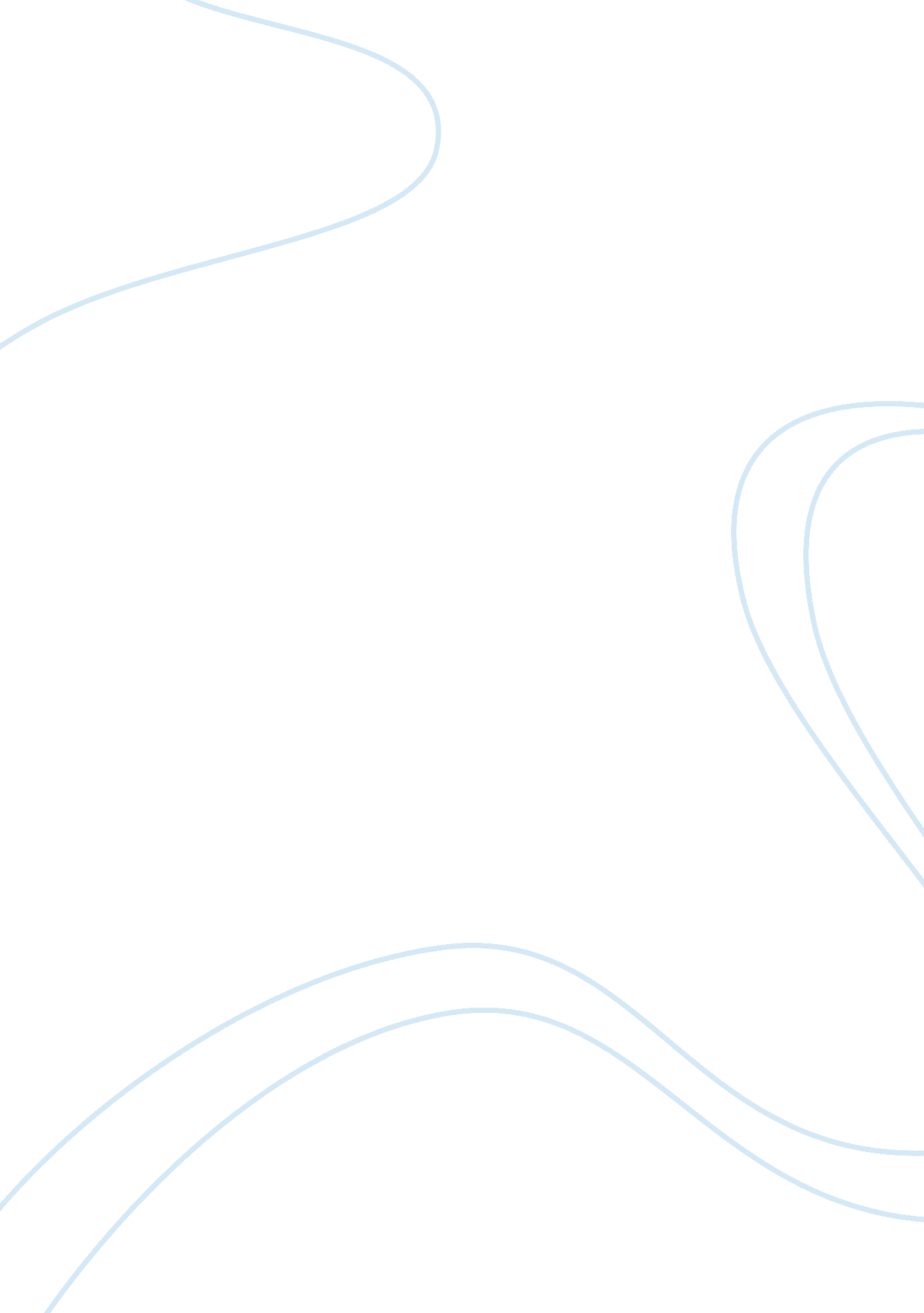 A novel approach to automatic age and gender recognition by using neural network ...Sociology, Social Networking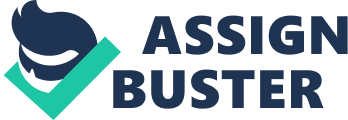 Social Networks have a lot of information accessible, yet frequently, individuals don’t give a portion of their own information, for example, age, sex, and different socio economics This exploration proposes that a standout among the most important parameter contained in the client profile is the age gathering. There are run of the mill practices among clients of a similar age gathering, particularly, when these clients expound on a similar subject. A point by point examination was performed to figure out which qualities are applicable, for example, the utilization of accentuation, number of characters, media sharing, themes, among others; and which ones can be dismissed for the age bunches grouping. Diverse learning machine calculations are tried for the characterization of the young person and grown-up age gathering, and The profound convolutional neural system had the best execution, achieving an accuracy of 0. 95 in the approval tests. Moreover, with a specific end goal to approve the value of the proposed demonstrate for characterizing age gatherings, it is actualized into the improved sentiment metric (eSM). In the execution approval, subjective tests are performed and the esm with the proposed display achieved a root mean square blunder and a Pearson relationship coefficient of 0. 25 and 0. 94, separately, beating the esm metric, when the age aggregate data isn’t accessible. I. Introduction: Nowadays, with the consistent utilization of the Internet, clients invest hours perusing on online business locales, perusing news about games, news coverage and amusement, and communicating their conclusions and estimations as remarks on informal organizations about different subjects. These remarks can be dissected to survey consumer loyalty that is an extremely valuable data for specialist co-ops and item providers. Goldsmith et al. investigates the conduct of individuals that utilizations Internet for online business and stresses the significance for assessing the consumer loyalty in this kind of administrations. An apparatus equipped for grouping estimations and feelings ought to enormously encourage the errands of administrators and social examination masters. All in all, there are a few zones in which slant examination can be connected, for example, business, showcasing, excellence, design, sports, innovation, wellbeing, among others. There are numerous applications effectively actualized that utilization assumption investigation, for occasions, location of mental illnesses, recognition of false master les to keep hoodlums from pulling in new casualties, forecast the achievement or disappointment of a political nomination, measure the spread of an ailment, and decide the level of guiltiness of a city. Right now, there is a worry and an incredible push to investigate information from online interpersonal organizations to anticipate data that may respond distinctive parts of the present reality. The informal community Twitter, because of its information accessibility approach, gives a few short sentences, the tweets, which can be gathered and broke down. Be that as it may, the casual and short sentences with numerous varieties of dialect do fundamental the investigation of a few parameters to enhance the information examination. Among them is the age that can straightforwardly in assessment of a sentence. Regular attributes, found amid each period of life, are considered in this kind of examination; uniquely, those qualities are obviously extraordinary in the young person and grown-up age gatherings. It is critical to take note of that in some informal organizations, the client age isn’t accessible either by the interpersonal organization itself or even by the client for carefulness reasons; as a result, the assurance of a strategy to anticipate the client’s age is important in the notion examination. In this specific circumstance, the fundamental commitment of this work is to show that parameters, for example, the utilization of accentuation which incorporates the feeling symbols, the quantity of characters in the message or sentence lengths, slang, the utilization of Uniform Resource Locator (URL) to share media data, the quantity of individuals the client takes after, the quantity of adherents, the aggregate number of tweets posted on informal community and the moved toward themes are significant to build the emphaticness and exactness for characterizing the age gathering. A portion of these parameters have just been utilized as a part of different works, for example, the utilization of slang, feeling symbols and sentence lengths, yet they don’t consider the parameters, for example, accentuation, URL, individuals the client takes after, supporters and aggregate number of tweets. Every one of these parameters was resolved after a subjective investigation performed physically and thinking about an immense measure of sentences gathered from Twitter. Moreover, our examination additionally figured out which parameters can be disposed of at the season of ordering the age gathering, for example, references with the utilization of the @ and hash label images, and the sharing of messages. The instructive level won’t be considered in this work since they have just been tried and introduced low precision. II. Related work: The assumption investigation and machine learning calculations are talked about. In the supposition investigation, a few examinations are referred to feature that the client’s age data is an essential parameter to enhance the execution of feeling power measurements. A. Connection between the age gathering and the qualities of the written work: The yield of brain science demonstrates the distinction in conduct among individuals of various ages. Youngsters, as a rule, are not worried about their protection and they post and spread a considerable measure data on informal organizations. it could think about youngsters as people up to eighteen, that is the point at which they achieve the time of dominant part, however for social reasons, a few nations utilize the range in the vicinity of 13 and 19 years. The age data isn’t generally given in some informal communities, for occurrences, Twitter. In the wake of checking that this data could really modify the aftereffects of a few investigation, some exploration, have taken a shot at attempting to foresee it. One technique utilized was to scan for depictions in the master le that contained the articulations. Usually among young person clients of interpersonal organizations to talk about more subjects that happen in their day by day lives, affecting their genuine. Themes, for example, connections, school and companions are more continuous in this age aggregate. Grown-up clients are worried about their own pictures; at that point, they are more cautious with the remarks they compose, and who can read them, in this manner, it is conceivable to and more sentences with positive feelings, not utilizing self-reference, making less utilization of nullification, and thus the utilization of slang additionally turns out to be less regular. The way that grown-ups compose less about themselves can likewise be legitimized when clients spend on the web; in adulthood, clients have more duties for the duration of the day, and young people spend more hours daily in online media; at that point, for adolescents, the interpersonal organizations turns into the real methods for communicating their sentiments to the world. Notwithstanding the great personality markers in adulthood, for example, the subjects of religion, belief system, governmental issues, and work; grown-ups are likewise portrayed for utilizing on the web media to express their remarks. Grown-up clients are familiar with append photographs, recordings or offer connections of another page that will supplement the data that was started in the tweet. This exploration will consider two fundamental age gatherings, youngster and grown-up, in light of the extensive contrast in conduct between these two gatherings. Clients of Twitter younger than thirteen are not considered in this exploration, on the grounds that numerous informal communities expect clients to be no less than thirteen years of age to join in it. Along these lines, the young person aggregate is made out of clients from 13 to 20 years of age, known as adolescents and the grown-up bunch is formed by all clients matured 20 or over. B. Assumption investigation: This area will cover considers that have been created in the course of the most recent years with a specific end goal to accomplish a programmed, solid and practical examination of sentences extricated from the Internet. In this unique situation, usually to and ponders that dissect the remarks of internet business locales and furthermore interpersonal organizations by interspersing the feelings of that remark. Along these lines, it is conceivable to check how much an item or administration is well observed by the market or, in like manner, it is conceivable to confirm which angles still need change. What’s more, the assumption investigation can be valuable to break down, nearly continuously, an exceptional c theme to decide a few insights. There are numerous investigations about opinion examination, however the greater part does not consider the client star le, for example, the Sentimeter-Br2 metric that depends on a vocabulary lexicon, in which each word has a positive or negative estimation of slant. This metric thinks about n-grams, modifiers and no stop words, separates assessment esteems relying upon verbal tenses, in which verbs in past tense have a lesser conclusion esteem than verbs in the current state. The Sentimeter-Br2 depends on the Sentimeter-Br. C. Machine learning: There are numerous machine learning models, which cover fundamental techniques, for example, straight relapse and tree models, and also more refined strategies, for example, counterfeit neural systems or bolster vector machines. Regularly, machine learning does not limit information examination to only one model, but rather thinks about numerous models, and picks the one that accomplishes the best prescient exactness. The machine learning territory, otherwise called design acknowledgment or information mining, is identified with the extraction of examples in vast informational collections. As often as possible, the point is to precisely foresee a given reaction variable, for example, age gathering, in light of at least one going before factors, for example, composing qualities. Subjective methodologies are not typically considered in look into on conclusion investigation, being important to or evacuate good for nothing sentences that are considered as clamor, for the most part in corpus gave by Twitter which contains bounteous data. Ordinarily, in the period of the information investigation, it is important to recognize the primary qualities or examples of the examples, and this assignment is performed physically by authority. In this specific situation, the examination is done with substantial volumes of information, and traversing over an expansive statistic, without considering exceptional c individuals. At that point, even messages with more individual data, for example, “ I was so achy to go home” or “ I am will begin decreasing sugar”, don’t uncover the clients’ private data in the outcomes that will be acquired. All things considered, the objective is to draw designs that exist in the way of communicating from each age gathering, and not only a couple of disengaged cases. III. Existing System: An instrument fit for ordering suppositions and feelings ought to enormously encourage the errands of directors and conduct examination experts. By and large, there are a few zones in which slant examination can be connected, for example, business, advertising, excellence, mold, sports, innovation, wellbeing, among others. There are numerous applications effectively executed that utilization feeling examination, for occasions, discovery of mental sicknesses, location of false profiles to keep crooks from pulling in new casualties , expectation the achievement or disappointment of a political office, measure the spread of an infection, and decide the level of guiltiness of a city . Disservices: The supposition examination can be helpful to break down, nearly progressively, a particular subject with a specific end goal to decide a few insights Social Networks don’t generally give clients data, or clients confine their own data. In this exploration, the Sentimeter Br-2 metric was utilized, and the situations in which the age data isn’t accessible. IV. Proposed System: To investigate information from online interpersonal organizations to anticipate data that may respond distinctive parts of the present reality. The informal organization Twitter gives a few short sentences, the tweets, which can be gathered and examined. In this sort of Analysis Common qualities found amid each period of life are considered. In particular, those attributes are obviously extraordinary in the adolescent and grown-up age gatherings. By utilizing the investigation, anticipating the client’s age is applicable in the slant examination. To decide the attributes of adolescent and grown-ups age gatherings, considering the written work style and the two clients’ history and profile. The DCNN was the machine learning calculation that gives the best outcomes for age bunches characterization. The significance to consider information clients profile in an estimation metric is guaranteed in a few investigations. In this work, the Sentimeter-Br2 displayed the most noticeably awful execution contrasted and the esm metric that considered the information client profile. Preferences: To exhibit that parameters, for example, the utilization of accentuation which incorporates the feeling symbols, the quantity of characters in the message or sentence lengths, slang, the utilization of Uniform Resource Locator (URL) to share media data, the quantity of individuals the client takes after, the quantity of supporters, the aggregate number of tweets posted on informal community and the moved toward points are pertinent to build the emphaticness and exactness for arranging the age gathering. Data treatment extracted from social networks Keeping in mind the end goal to acquire a more correct forecast of the age gathering, some data removed specifically from the interpersonal organization was considered and a few parameters that were viewed as vital amid the tests for this examination. Among them is the accentuation check, which was considered to know whether the client had thought of some sort of accentuation in the message; commas and end-point are neglected in light of the fact that they are more typical in a sentence. In this section the images that express feelings, the called emojis, were additionally considered as being accentuation. Arrangement stage: Once characterized the most important parameters to foresee the clients’ age gathering, the machine learning calculations were utilized; in which every one of the parameters is a contribution of the calculations. The standardization of information considers the parameter composes, for example, parallel or numeric. The parameters as @, hash tag, slang, accentuation, URL and the definition whether the client is young person or not are twofold, on the grounds that they have just the YES or NO reaction, if the appropriate response is certain or adverse, separately. Likewise, the sexual orientation parameter is twofold, in which the image F was doled out for lady, in the sex field, and M for man. Alternate sections: characters, take after, devotees, tweets and subject are numeric parameters that speak to the real separated esteem. Utilization of the proposed show in assumption force metric: The approval of the proposed demonstrate for arranging age gatherings. The eSM conclusion metric was utilized to assess the helpfulness of the proposed demonstrate for age bunches classification. The works with client profile, including the age amass that is given, in the event that the informal community offers this information and additionally the client gives consent. The does not achieve its best execution if the age assemble isn’t accessible; at that point, the proposed model of characterizing age bunches is utilized to get the data, mimicking the missing of the age amass data, arranging the client in the young person or grown-up age gathering. Architecture: V. Experimental Results: tweet Upload tweets User tweets Classification Result Extract result from user tweets VI. Conclusion: So as to acquire the most significant parameters, a broad number of sentences were examined subjectively, to decide the attributes of youngster and grown-ups age gatherings, considering the composition style and the two clients’ history and profile. The test comes about demonstrate that the parameters utilized as a part of this exploration can achieve a high precision for deciding the age gatherings of Twitter clients. A few parameters have been evacuated on the grounds that they don’t impact the last characterization result, make it obvious they ought not be considered or connected. The DCNN was the machine learning calculation that achieved the best outcomes for age bunches grouping. 